                  KEOWEE FIRE COMMISSION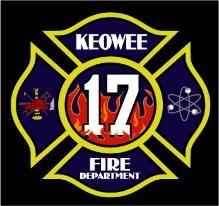                              115 Maintenance Road                              Salem, SC  29676 www.keoweefire.com  KeoweeCommission@bellsouth.net Commissioners: Karen Graves. Don Chamberlain, Bill Griffiths, Leo Primeau,   John Turner  Keowee  Fire Commission Meeting  May 18, 2021   Call to Order:  Commissioner Primeau called the meeting to order at    3:00 PM   Commissioners Present:  Primeau, Turner, Graves, Griffiths and Chamberlain         Visitors Present:  Chief Shirley, Steve MacLeod       Secretary Report     Minutes from the April 20, 2021, meeting were submitted by Commissioner J       Turner.      Motion was made to accept the corrected minutes by D Chamberlain     Seconded by B Griffiths     Vote to accept was unanimous.     Financial ReportCash on hand including CDs, general saving accounts and the station checking account 3/31/2021 was $801,158.86The total revenue collected this year to date is $31,636.18  more than last year at this time.     The  Chief reported that the 2021-2022 budget had been submitted to Oconee          County. The second reading was scheduled for May 18 and the third reading is           Scheduled for 6/22/2021 No changes were discussed from the current asset plan     Grant Activity    Chief Shirley reported that the AFG Grant will not be awarded until the September/October timeframe     Donations     No donations were received in April.     Station ActivityThe station had 32 calls during April including 7 EMS calls, 6 medical assist, 2 vehicle accidents and 3 forest or brush fires.     Personnel Status     No changes to report. The station is fully staffed.      Equipment StatusChief reported that there were no equipment issuesDock Permit/ExtensionKroeger Marine has still not received a response from either the Corps of Engineers or Duke Energy to date regarding the permit to extend the dock 10 feet. This request is nearly one year old and it still remains unanswered and an item of frustration for the commission.Chief Shirley reported that Kroeger has contacted a third party installation vendor to provide a quote directly to the station.9/11 MemorialChief Shirley reported that the landscaping has been completed. Still waiting on educational boards and engraved tiles. Opening/dedication ceremony is scheduled for 9/11/2021New BusinessDiscussed potential topics for the commission annual summary to be sent out in July. The June meeting was cancelled due to conflicts in schedules.. The next commission meeting will be July 20, 2021Med Helipad ProjectChief Shirley has scheduled a meeting for early June with Bill Cady, the operations director for Med-Trans to solicit his input.Apparatus CommitteeThe committee has selected E-One and Pierce as potential builders of the new ladder truck. Final specifications and estimates are expected to be available by August, 2021Firewise ActivityKeowee Key has a uhaul event scheduled for mid June. The next Commission meeting is scheduled for 3:00 PM, July 20, 2021.A motion was made to adjourn Respectfully Submitted, John M. Turner, Secretary.